Разработка открытого занятия «Художник в цирке»Цель урока:  развитие эстетического отношения к жизни, интереса к цирковому искусству.Задачи:1.      Обучающие:расширить представление детей о цирковом искусстве, о профессии артистов цирка; раскрыть роль художника в создании образа клоуна (грим и костюм), формировать представление об эмоциональном значении цвета для создания образа;2.      Развивающие:  развивать умение рисовать человека в движении по памяти и представлению;совершенствовать практические умения и навыки работы восковыми мелками;        учить компоновать крупное изображение на листе бумаги, подчеркивая при этом       отдельные детали, чтобы добиться большей выразительности.3.      Воспитательные:привлечение детей к цирковому искусству как искусству перевоплощения, лицедейству;воспитывать уважение к труду цирковых артистов; Оборудование:для учителя – компьютер, мультимедийная презентация « Художник в цирке. Веселые клоуны», схема последовательности портрета человека, картинки с изображением веселого, грустного, удивленного клоуна для учащихся – гуашь, бумага формата А4, простой карандаш, ластик, клей ПВА, бусинки, блёстки для украшения Ход урока.  I. Организационный момент.  Создание эмоционального настроя детей на тему урока.     Громко прозвенел звонок –     Начинается урок.     Наши ушки на макушке,     Глазки широко открыты.     Слушаем и запоминаем,     Ни минуты не теряем.Все вы готовы к уроку. Настроение у всех хорошееII. Актуализация знаний.- На прошлых уроках мы познакомились с работой художника в театре. Чем занимается художник в театре? (Оформляет сцену, готовит декорации, рисует занавес, афиши, эскиз театральных костюмов)III. Постановка темы и цели урока(Рассказ учителя сопровождается показом презентации «Художник в цирке».)- Есть ещё одно зрелище, которое дети любят больше всего. Угадайте, что это за зрелище?     Есть страна на белом свете,     Где сильны все и отважны.     Звери взрослые и дети –     Ловок там и весел каждый.     Обезьяны, попугаи, тигры,     Львы, слоны, медведи     Здесь танцуют и играют,     Ездят на велосипеде.     Посмотрите-ка: гимнасты,     Силачи и акробаты     Ловко ходят по канату, -     Тут артист и клоун каждый.- Как называется эта страна?  (Цирк)- А кто из вас хоть один раз был в цирке?- Великолепно, хорошо! Цирк любят взрослые и дети. Рассказ из истории цирка. Цирк - в переводе с латинского означает  «круг».   Во времена Древнего Рима цирком называли длинную дорожку для состязаний в скорости. Представление с наездниками, дрессированными зверями, акробатами и клоунами, которое мы называем цирком, появи- лось много позже. Оно возникло в 1768 году, когда отставной английский кавалерист Филипп Астлей оградил канатом круглую площадку под открытым небом и стал брать плату у желающих посмотреть на его мастерство в верховой езде. Передвижные цирки-шапито появились около 1830 года и постепенно превратились в грандиозные зрелища. Когда цирк прибывал в город, он оповещал о себе уличным шествием со слонами, духовым оркестром, клоунами и артистами в костюмах верхом на лошадях. На народных русских гуляньях и ярмарках нередко можно было увидеть выступления бродячих артистовсилачей, акробатов, канатоходцев, дрессировщиков, шпагоглотателей, фокусников.  Первый русский стационарный цирк создали братья Никитины, ведущие родословную из крепостных. Когда-то они ходили с шарманкой и петрушечной ширмой по дворам. В 1873 году братья купили собственный, как тогда говорили, шапито. Так начиналось цирковое искусство в России. - Какие цирковые профессии вы можете  назвать?На доске слова: фокусник, жонглер, клоун, эквилибрист, гимнаст, дрессировщик.- Профессия фокусник, гимнаст, клоун, дрессировщик , я думаю, вам знакома. А кто такой жонглер? Эквилибрист? «Жонглер – фокусник, цирковой артист, который ловко подбрасывает и ловит на лету различные предметы».   - Эквилибристика - упражнения, состоящие в искусстве сохранять равновесие в самых трудных положениях, на проволоке, канате.А как вы думаете, какая профессия в цирке считается самой сложной?Правильно. А почему профессия клоуна считается самой сложной?А давайте опишем представителя этой профессии (любимец детей, весельчак, смешной, яркий…).- А что можно сказать про внешний вид клоуна? (яркий, пестрый, красочный)- Как вы думаете, кто делает костюмы цирковым артистам?Есть такая профессия в цирке – художник по костюмам. Это он придумывает одежду для артистов, старается сделать ее необычной, красочной (обтягивающие, блестящие костюмы гимнастов, строгие или загадочные у фокусников), а для клоуна – смешной, яркой.- Какие цвета присутствуют в одежде клоуна? (светлые, солнечные и т. д.)- Как одним словом можно сказать? (яркие)- Какое настроение у вас становится, когда вы видите клоуна в такой одежде? Да, оказывается с помощью цвета можно передать настроение.Что еще использует художник для создания образа клоуна?Художник помогает клоунам смешить зрителей. Он придумывает не только необычный костюм для клоуна, но и грим, который делает его лицо очень забавным.3.Физминутка (показать выражением лица настроение, которое показано на картинке).IV. Творческая практическая работа.Сегодня на уроке мы создадим образ самого смешного, яркого, радостного клоуна.1.     Творческая практическая деятельность.Анализ схемы портрета человека Посмотрите на схему. - Какую геометрическую фигуру напоминает голова? (Круг)Посмотрим пропорции головы . Голова должна быть не очень большой и не очень маленькой по отношению к листу бумаги- Кто напомнит, с чего начинаем рисовать? (С расположения листа)Так как клоун у нас стоит , поэтому лист бумаги располагаем вертикально.Фигура клоуна не должна быть маленькой, нам необходимо нарисовать ее на весь лист бумаги.Последовательность выполнения работы 1. изобразить голову клоуна ;                                                                                           2. одеть фигуру в яркий костюм;3.  нарисовать на лице клоуна смешной грим.4. украсить костюм клоуна блёстками, стразами, декоративными элементами                                                                                              V. Итог урока.Рефлексия.     - Похлопайте в ладоши, кто считает, что справился с сегодняшним заданием, кто считает, что ему не хватило времени, пусть погладит себя по голове и скажет: «Не унывай дружок, в следующий раз непременно успею».Клоун рыжий, клоун белый, Клоун трус и клоун смелый, Клоун Бом и клоун Бим, Клоун может быть любым. На проделки их глазея, Мы кричим "Вот это да!" Только клоуна-злодея Не бывает никогда!Работы детей.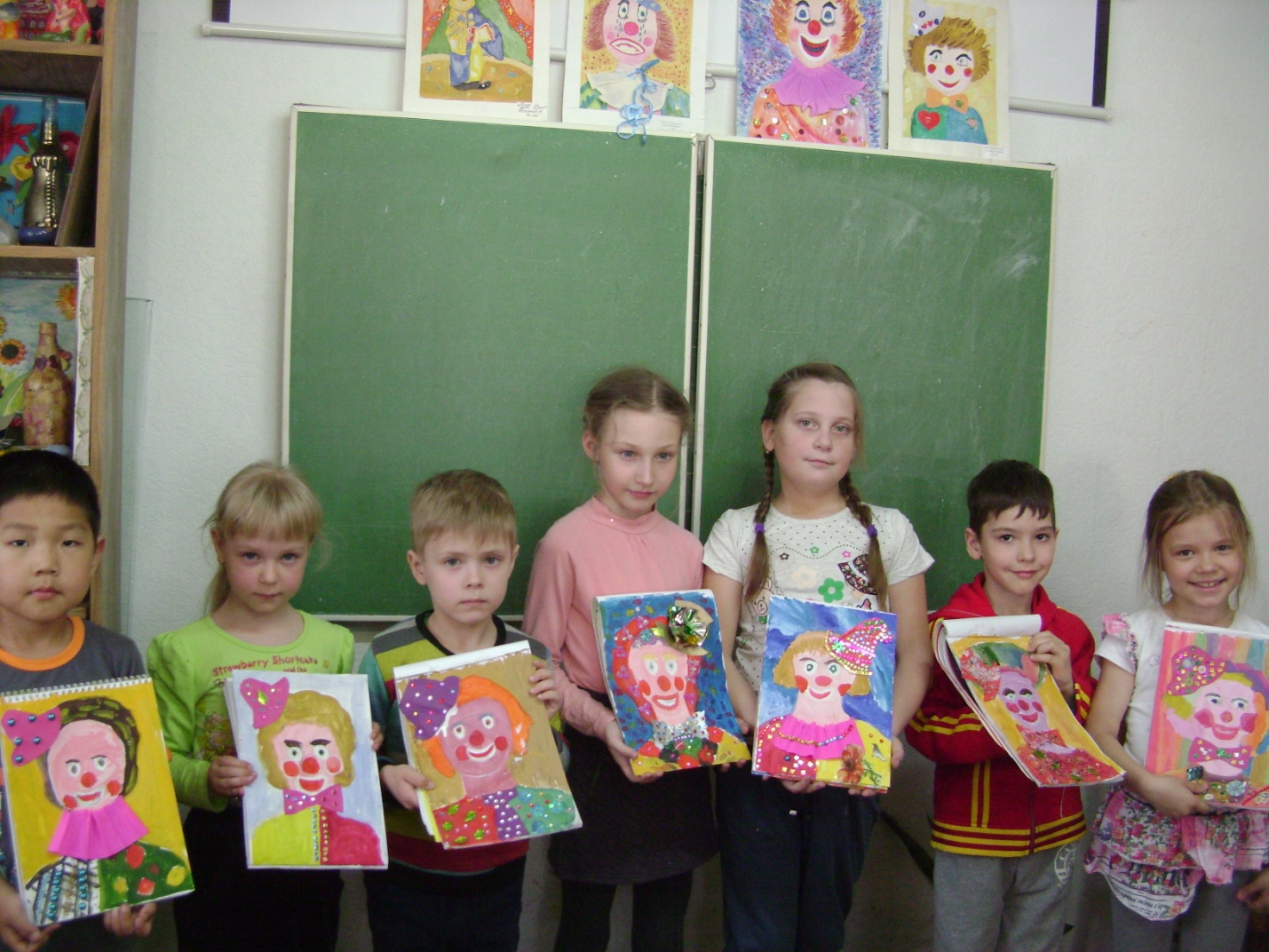 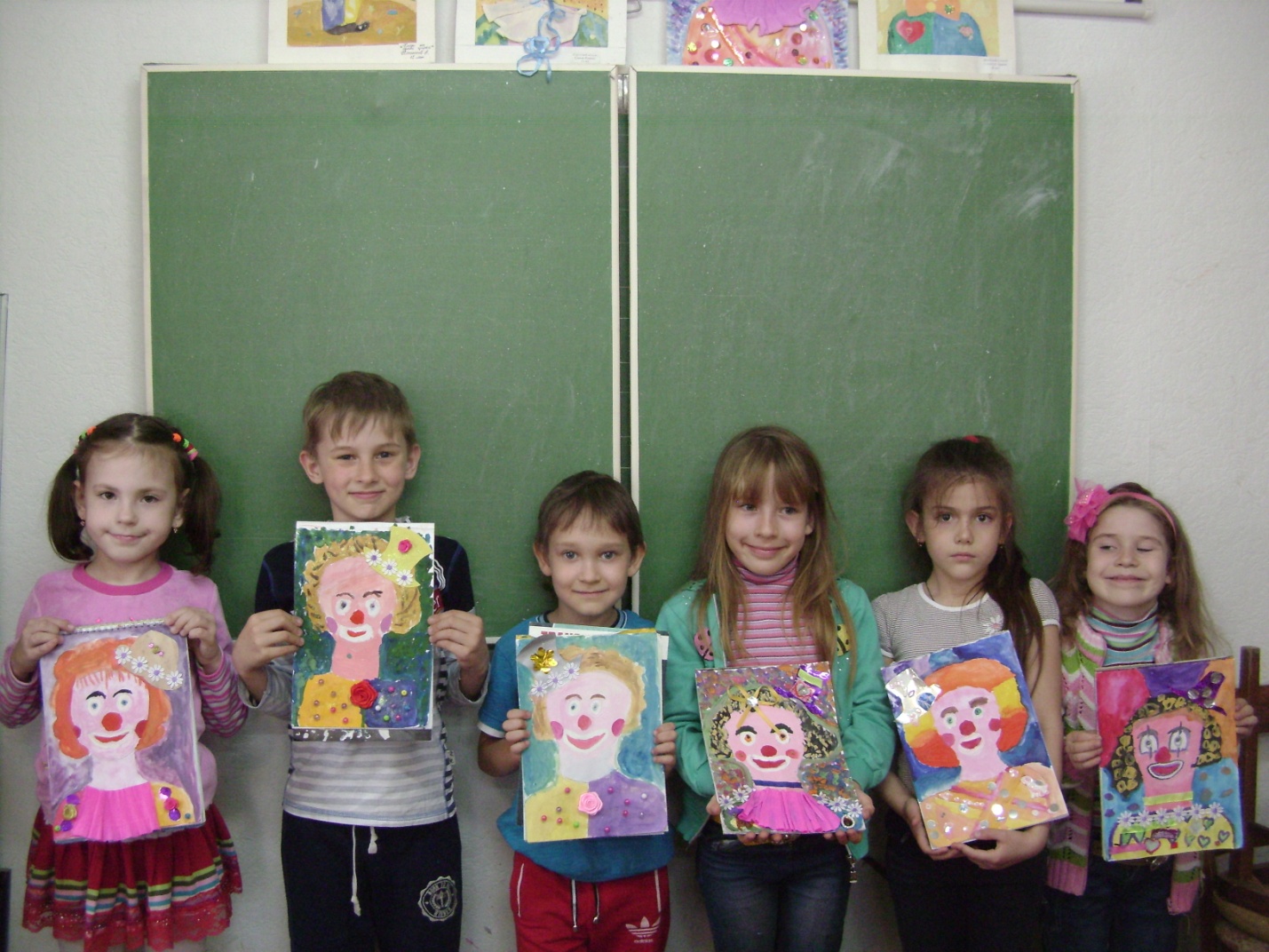 